„Eine(r) für alle Fälle“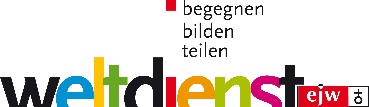 Lieber/Liebe: NameIhre Helferinnen und Helfer sind:1.2.3.4.Wir kommen am ….. um  ….. zu Ihnen!Mit der Aktion „Ein(r) für alle Fälle wollen wir die Menschen im Projekt … des EJW-Weltdienstes unterstützten. Wir würden uns deshalb über eine Spende freuen (Richtwert 5 €/Stunde und Helfendem). Die Spenden kommen unmittelbar dem Projekt zu Gute. Bitte geben Sie Ihre Spende den Helferinnen und Helfern mit.Eine Spendenbescheinigung können Sie über ….. bekommen.Weitere Infos zum Projekt finden Sie unter: www.ejw-weltdienst.de.Um …Uhr treffen sich alle Helferinnen und Helfer am Ort zu einem Mittagessen.Probleme und Anmerkungen können Sie uns gerne unter Mailadresse oder unter Telefon mitteilen.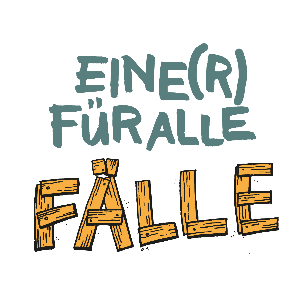 Vielen Dank für Ihren Auftrag! Für den …Namen Verantwortlicher„Eine(r) für alle Fälle“Lieber/Liebe: NameIhre Helferinnen und Helfer sind:1.2.3.4.Wir kommen am ….. um  ….. zu Ihnen!Mit der Aktion „Ein(r) für alle Fälle wollen wir die Menschen im Projekt … des EJW-Weltdienstes unterstützten. Wir würden uns deshalb über eine Spende freuen (Richtwert 5 €/Stunde und Helfendem). Die Spenden kommen unmittelbar dem Projekt zu Gute. Bitte geben Sie Ihre Spende den Helferinnen und Helfern mit.Eine Spendenbescheinigung können Sie über ….. bekommen.Weitere Infos zum Projekt finden Sie unter: www.ejw-weltdienst.de.Um …Uhr treffen sich alle Helferinnen und Helfer am Ort zu einem Mittagessen.Probleme und Anmerkungen können Sie uns gerne unter Mailadresse oder unter Telefon mitteilen.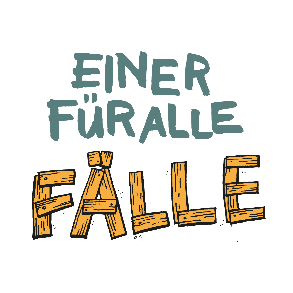 Vielen Dank für diesen Auftrag. Für den …Namen Verantwortlicher